.Pivot Turn, Pivot Turn, Rock, Rock, Rock, RockShuffle, Shuffle, Cross, Point, Cross, PointRock, Recover, Coaster, Rock, Recover, CoasterWeave to Right, Scuff into Half Turn, Shuffle, Full SpinJazz Box with Quarter Turn, Heel, Heel, Touch, Clap ClapHalf Monterey Turn, Half Monterey TurnSpecial Note:-The song slows and pauses at the end of wall 7. Complete the Monterey turns and then wait for the song to resume. Start again at the beginning of the dance.Contact: metzgersf@yahoo.comCounting Stars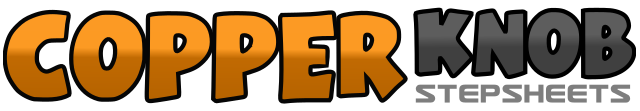 .......Count:48Wall:4Level:Improver / Intermediate.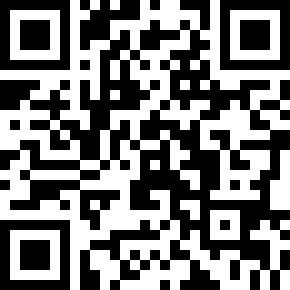 Choreographer:Michael Metzger (USA) - October 2013Michael Metzger (USA) - October 2013Michael Metzger (USA) - October 2013Michael Metzger (USA) - October 2013Michael Metzger (USA) - October 2013.Music:Counting Stars - OneRepublicCounting Stars - OneRepublicCounting Stars - OneRepublicCounting Stars - OneRepublicCounting Stars - OneRepublic........1, 2Step R forward, Pivot ½ to left taking weight on L (6:00)3, 4Step R forward, Pivot ½ to left taking weight on L (12:00)5, 6Rock forward on R, Recover back to L7, 8Rock forward on R, Recover back to L9&10Shuffle forward R, L, R11&12Shuffle forward L, R, L13, 14Cross R over L, Touch L to side15, 16Cross L over R, Touch R to side17, 18Rock forward on R, Recover back to L19&20Step R back, Step L together, Step R forward21, 22Rock forward on L, Recover back to R23& 24Step L back, Step R together, Step L forward25, 26Step R to right, Cross L behind R27, 28Step R to right, Scuff L forward into half turn to the right (6:00)29&30Shuffle forward L, R, L31, 32Turn ½ left and step R back (12:00), Turn ½ left and step L forward (6:00)33, 34Cross R over L, ¼ turn to right and step L back (9:00)35, 36Step R to side, Step L forward37&38&Touch R heel forward, Step R together, Touch L heel forward, Step L together39&40Touch R next to L, Clap, Clap41, 42Touch R to side, Turn ½ to right and step R together (3:00)43, 44Touch L to side, Step L together45, 46Touch R to side, Turn ½ to right and step R together (9:00)47, 48Touch L to side, Step L together